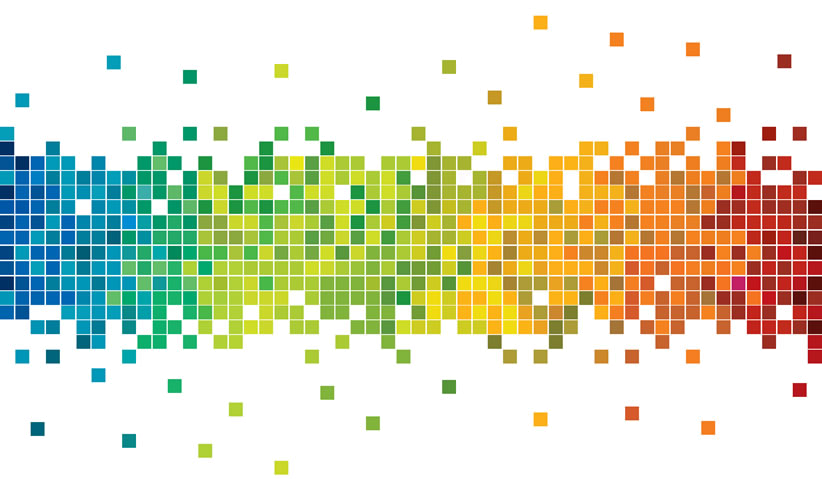 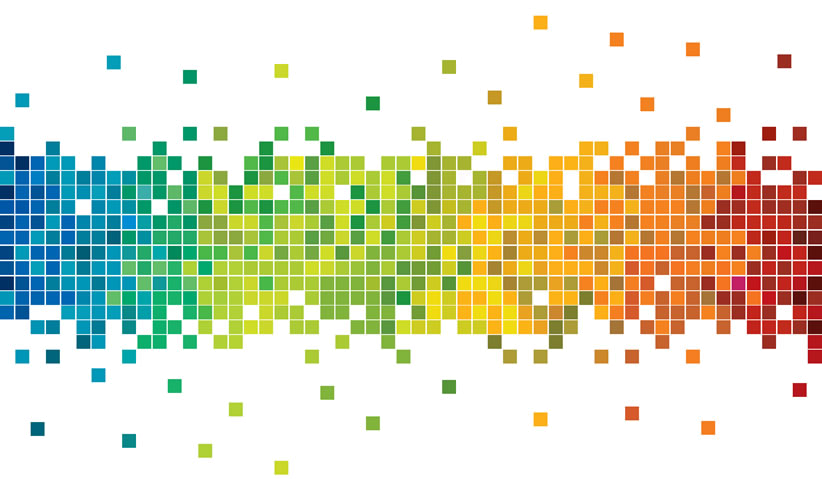 RANCANGAN PENGAJARAN TAHUNANMATEMATIK TINGKATAN 2 TAHUN 2016Minggu/ TarikhObjektif PembelajaranHasil PembelajaranPPPMBAB 1: NOMBOR BERARAHBAB 1: NOMBOR BERARAHBAB 1: NOMBOR BERARAHMINGGU 1(04 – 08 JAN)MINGGU 2(11 – 15 JAN)Murid akan diajar untuk:Melaksanakan pengiraan yang melibatkan pendaraban dan pembahagian integer untuk menyelesaikan masalah.Melaksanakan pengiraan yang melibatkan operasi bergabung bagi penambahan, penolakan, pendaraban dan pembahagian integer untuk menyelesaikan masalah.Melanjutkan konsep integer kepada pecahan untuk menyelesaikan masalah.Melanjutkan konsep integer kepada perpuluhan untuk menyelesaikan masalah.Melaksanakan pengiraan yang melibatkan nombor berarah (integer, pecahan dan perpuluhan).Murid akan dapat :Mendarab integer.Menyelesaikan masalah yang melibatkan pendaraban integer.Membahagi integer.Menyelesaikan masalah yang melibatkan pembahagian integer.Melaksanakan pengiraan yang melibatkan operasi bergabung bagi penambahan, penolakan, pendaraban dan pembahagian integer.Menyelesaikan masalah yang melibatkan operasi bergabung bagi penambahan, penolakan, pendaraban dan pembahagian integer termasuk penggunaan tanda kurung.Membanding dan menyusun pecahan.Melaksanakan penambahan, penolakan, pendaraban atau pembahagian terhadap pecahan. Membanding dan menyusun perpuluhan.Melaksanakan penambahan, penolakan, pendaraban atau pembahagian terhadap perpuluhan.Melaksanakan penambahan, penolakan, pendaraban atau pembahagian yang melibatkan dua nombor berarah.Melaksanakan pengiraan yang melibatkan gabungan dua atau lebih operasi terhadap nombor berarah termasuk penggunaan tanda kurung.Mengemuka dan menyelesaikan masalah yang melibatkan nombor berarah.B4B4B5BAB 2: KUASA DUA, PUNCA KUASA DUA, KUASA TIGA DAN PUNCA KUASA TIGABAB 2: KUASA DUA, PUNCA KUASA DUA, KUASA TIGA DAN PUNCA KUASA TIGABAB 2: KUASA DUA, PUNCA KUASA DUA, KUASA TIGA DAN PUNCA KUASA TIGAMINGGU 3(18 – 22 JAN)MINGGU 4(25 – 29 JAN)Murid akan diajar untuk: Memahami dan menggunakan konsep kuasa dua suatu nombor.Memahami dan menggunakan konsep punca kuasa dua nombor positif.Memahami dan menggunakan konsep kuasa tiga nombor.Memahami dan menggunakan konsep punca kuasa tiga nombor.Murid akan dapat :Menyatakan suatu nombor yang didarab dengan nombor yang sama sebagai kuasa dua nombor tersebut dan begitu juga sebaliknya.Menentukan kuasa dua suatu nombor tanpa menggunakan kalkulator.Menganggar kuasa dua suatu nombor.Menentukan kuasa dua suatu nombor menggunakan kalkulator.Menyenaraikan kuasa dua sempurna.Menentukan sama ada suatu nombor adalah kuasa dua sempurna.Mengemuka dan menyelesaikan masalah yang melibatkan kuasa dua nombor.Menyatakan punca kuasa dua suatu nombor positif sebagai suatu nombor yang didarab dengan nombor yang sama menghasilkan nombor positif tersebut.Menentukan punca kuasa dua kuasa dua sempurna tanpa menggunakan kalkulator.Menentukan punca kuasa dua nombor tanpa menggunakan kalkulator.Mendarab dua punca kuasa dua.Menggangar punca kuasa dua nombor.Menentukan punca kuasa dua nombor menggunakan kalkulator.Mengemuka dan menyelesaikan masalah yang melibatkan kuasa dua dan punca kuasa dua.Menyatakan suatu nombor yang didarab dua kali dengan nombor yang sama sebagai kuasa tiga nombor tersebut dan begitu juga sebaliknya.Menentukan kuasa tiga suatu nombor tanpa menggunakan kalkulator.Menganggar kuasa tiga suatu nombor.Menentukan kuasa tiga suatu nombor menggunakan kalkulator.Mengemuka dan menyelesaikan masalah yang melibatkan kuasa tiga nombor.Menyatakan punca kuasa tiga suatu nombor sebagai suatu nombor yang didarab dengan nombor yang sama dua kali menghasilkan nombor tersebut.Menentukan punca kuasa tiga suatu integer tanpa menggunakan kalkulator.Menentukan punca kuasa tiga suatu nombor tanpa menggunakan kalkulator.Menganggar punca kuasa tiga suatu nombor.Menentukan punca kuasa tiga suatu nombor menggunakan kalkulator.Mengemuka dan menyelesaikan masalah yang melibatkan kuasa tiga dan punca kuasa tiga.Melaksanakan pengiraan yang melibatkan penambahan, penolakan, pendaraban, pembahagian dan operasi bercampur terhadap kuasa dua, punca kuasa dua, kuasa tiga dan punca kuasa tiga.B2B3B2B3B2B3B2B2B3B4BAB 3: UNGKAPAN ALGEBRA IIBAB 3: UNGKAPAN ALGEBRA IIBAB 3: UNGKAPAN ALGEBRA IIMINGGU 5(01 – 05 FEB)MINGGU 6(08 – 12 FEB)MINGGU 7(15 – 19 FEB)Murid akan diajar untuk: Memahami konsep sebutan algebra dalam dua atau lebih pembolehubah.Melaksanakan pengiraan yang melibatkan pendaraban dan pembahagian dua atau lebih sebutan.Memahami konsep ungkapan algebra.Melaksanakan pengiraan yang melibatkan ungkapan algebra. Murid akan dapat :Mengenal pasti pembolehubah dalam sebutan algebra.Mengenal pasti sebutan algebra dalam dua atau lebih pembolehubah sebagai hasil darab pembolehubah tersebut dengan suatu nombor.Mengenal pasti pekali dalam sebutan algebra yang diberi.Mengenal pasti sebutan algebra serupa dan sebutan algebra tak serupa.Menyatakan sebutan serupa bagi suatu sebutan algebra yang diberi.Menentukan hasil darab dua sebutan algebra.Menentukan hasil bahagi dua sebutan algebra.Melaksanakan pendaraban dan pembahagian yang melibatkan sebutan algebra.Menulis ungkapan algebra bagi situasi yang diberi menggunakan simbol huruf.Mengenal ungkapan algebra dalam dua atau lebih pembolehubah.Menentukan bilangan sebutan bagi ungkapan algebra dalam dua atau lebih pembolehubah yang diberi.Mempermudahkan ungkapan algebra dengan mengumpulkan sebutan serupa.Menentukan nilai ungkapan dengan menggantikan huruf dengan nombor.Mendarab dan membahagi ungkapan algebra dengan suatu nombor.Melaksanakan:penambahanpenolakanyang melibatkan dua ungkapan algebra.Mempermudahkan ungkapan algebra.B3B3B3B3BAB 4: PERSAMAAN LINEARBAB 4: PERSAMAAN LINEARBAB 4: PERSAMAAN LINEARMINGGU 8(22 – 26 FEB)MINGGU 9(29 FEB – 4 MAC)Murid akan diajar untuk:Memahami dan menggunakan konsep kesamaan.Memahami dan menggunakan konsep persamaan linear dalam satu pembolehubah.Memahami konsep penyelesaian persamaan linear dalam satu pembolehubah.Murid akan dapat :Menyatakan hubungan antara dua kuantiti menggunakan simbol “” atau “”.Mengenal sebutan algebra linear.Mengenal ungkapan algebra linear.Menentukan sama ada persamaan yang diberi adalah:persamaan linear.persamaan linear dalam satu pembolehubah.Menulis persamaan linear dalam satu pembolehubah bagi pernyataan yang diberi dan begitu juga sebaliknya.Menentukan sama ada suatu nilai berangka adalah penyelesaian bagi persamaan linear dalam satu pembolehubah yang diberi.Menentukan penyelesaian persamaan linear dalam satu pembolehubah menggunakan kaedah cuba-jaya.Menyelesaikan persamaan dalam bentuk:apabila a, b, c ialah integer dan x ialah pembolehubah.Menyelesaikan persamaan dalam bentuk ax + b = c, apabila a, b, c ialah integer dan x ialah pembolehubah.Menyelesaikan persamaan linear dalam satu pembolehubah.Mengemuka dan menyelesaikan masalah yang melibatkan persamaan linear dalam satu pembolehubah.B1B3B4B5MINGGU 10(07 – 11 MAC)UJIAN 1UJIAN 1UJIAN 1CUTI PERTENGAHAN PENGGAL 1 (12 – 20 MAC)CUTI PERTENGAHAN PENGGAL 1 (12 – 20 MAC)CUTI PERTENGAHAN PENGGAL 1 (12 – 20 MAC)CUTI PERTENGAHAN PENGGAL 1 (12 – 20 MAC)BAB 5: NISBAH, KADAR DAN KADARANBAB 5: NISBAH, KADAR DAN KADARANBAB 5: NISBAH, KADAR DAN KADARANMINGGU 11(21 – 25 MAC)MINGGU 12(28 MAC – 01 APR)Murid akan diajar untuk:Memahami konsep nisbah dua kuantiti.Memahami konsep kadaran untuk menyelesaikan masalah.Memahami dan menggunakan konsep nisbah tiga kuantiti untuk menyelesaikan masalah. Murid akan dapat :Membandingkan dua kuantiti dalam bentuk  atau 	.Menentukan sama ada nisbah yang diberi adalah nisbah setara.Mempermudahkan suatu nisbah kepada sebutan terendah.Menyatakan nisbah yang berkaitan dengan suatu nisbah yang beri.Menyatakan sama ada dua pasangan kuantiti ialah suatu kadaran.Menentukan sama ada suatu kuantiti berkadar dengan kuantiti yang lain apabila diberi dua nilai bagi setiap kuantiti tersebut.Menentukan nilai satu daripada dua kuantiti apabila nisbah dua kuantiti tersebut dan nilai kuantiti yang satu lagi diberi.Menentukan nilai satu daripada dua kuantiti apabila nisbah dan hasil tambah dua kuantiti tersebut diberi.Menentukan hasil tambah dua kuantiti apabila nisbah dan beza antara dua kuantiti tersebut diberi.Mengemuka dan menyelesaikan masalah yang melibatkan nisbah dan kadaran.Membandingkan tiga kuantiti dalam bentuk a : b : c.Menentukan sama ada nisbah yang diberi adalah nisbah setara.Mempermudahkan nisbah tiga kuantiti kepada sebutan terendah.Menyatakan nisbah bagi mana- mana dua kuantiti apabila nisbah tiga kuantiti diberi.Menentukan nisbah a : b : c apabila nisbah a : b dan b : c diberi.Menentukan nilai dua daripada tiga kuantiti apabila diberi nisbah tiga kuantiti tersebut dan nilai kuantiti yang satu lagi.Menentukan nilai bagi setiap daripada tiga kuantiti apabila diberi:nisbah dan hasil tambah tiga kuantiti tersebut.nisbah dan beza antara dua daripada tiga kuantiti tersebut.Menentukan hasil tambah tiga kuantiti apabila nisbah dan beza antara dua daripada tiga kuantiti tersebut diberi.Mengemuka dan menyelesaikan masalah yang melibatkan nisbah tiga kuantiti.B2B5B2B3B4B4B5BAB 6: TEOREM PYTHAGORASBAB 6: TEOREM PYTHAGORASBAB 6: TEOREM PYTHAGORASMINGGU 13(04 – 08 APR)MINGGU 14(11 – 15 APR)Murid akan diajar untuk:Memahami hubungan antara sisi segitiga bersudut tegak.Memahami dan menggunakan akas Teorem Pythagoras.Murid akan dapat :Mengenal pasti hipotenus segitiga bersudut tegak.Menentukan hubungan antara panjang sisi segitiga bersudut tegak.Menentukan panjang sisi segitiga bersudut tegak menggunakan Teorem Pythagoras.Menentukan panjang sisi bentuk geometri menggunakan Teorem Pythagoras.Menyelesaikan masalah menggunakan Teorem Pythagoras.Menentukan sama ada suatu segitiga ialah segitiga bersudut tegak.Menyelesaikan masalah yang melibatkan akas Teorem Pythagoras.B4B5B3B5BAB 7: PEMBINAAN GEOMETRIBAB 7: PEMBINAAN GEOMETRIBAB 7: PEMBINAAN GEOMETRIMINGGU 15(18 – 22 APR)MINGGU 16(25 – 29 APR)Murid akan diajar untuk:Melaksanakan pembinaan menggunakan alat tepi lurus (pembaris dan sesiku) dan jangka lukis.Murid akan dapat :Membina suatu tembereng garis apabila panjang diberi.Membina suatu segitiga apabila panjang setiap sisi diberi.Membina:pembahagi dua sama serenjang bagi suatu tembereng garis yang diberi.garis yang berserenjang dengan suatu garis dan melalui suatu titik pada garis tersebut.garis yang berserenjang dengan suatu garis dan melalui suatu titik yang bukan pada garis tersebut.Membina:sudut 60 ° dan 120°.pembahagi dua sama sudut.Membina segitiga apabila diberi:panjang satu sisi dan saiz dua sudut.panjang dua sisi dan saiz satu sudut.Membina:garis selarisegiempat selariapabila panjang setiap sisi dan saiz satu sudut diberi.B4B4B4B4BAB 8: KOORDINATBAB 8: KOORDINATBAB 8: KOORDINATMINGGU 17(02 – 06 MEI)MINGGU 18(09 – 13 MEI)MINGGU 19(16 – 20 MEI)Murid akan diajar untuk:Memahami dan menggunakan konsep koordinat.Memahami dan menggunakan konsep skala pada paksi koordinat.Memahami dan menggunakan konsep jarak di antara dua titik pada satah Cartes.Memahami dan menggunakan konsep titik tengah.Murid akan dapat :Mengenal pasti paksi-x, paksi-y dan asalan pada satah Cartes.Memplot dan menyatakan koordinat titik apabila jarak dari paksi-x dan paksi-y diberi.Memplot dan menyatakan jarak titik dari paksi-x dan paksi-y apabila koordinat diberi.Menyatakan koordinat titik pada satah Cartes.Menanda nilai pada kedua-dua paksi dengan melanjutkan urutan nilai yang diberi.Menyatakan skala yang digunakan pada kedua-dua paksi koordinat yang diberi apabila:skala adalah sama.skala adalah berbeza.Menanda nilai pada kedua-dua paksi dengan merujuk kepada skala yang diberi.Menyatakan koordinat suatu titik dengan merujuk kepada skala yang diberi.Memplot titik dengan merujuk kepada koordinat dan skala yang diberi.Mengemuka dan menyelesaikan masalah yang melibatkan koordinat.Menentukan jarak di antara dua titik yang mempunyai:koordinat-ykoordinat-x yang sama.Menentukan jarak di antara dua titik menggunakan teorem Pythagoras.Mengemuka dan menyelesaikan masalah yang melibatkan jarak di antara dua titik.Mengenal pasti titik tengah suatu garis lurus yang menyambung dua titik.Menentukan koordinat titik tengah suatu garis lurus yang menyambung dua titik pada :koordinat-xkoordinat-y yang sama.Menentukan koordinat titik tengah suatu garisan yang menyambung dua titik.Mengemuka dan menyelesaikan masalah yang melibatkan titik tengah.B2B5B3B3MINGGU 20(23 – 27 MEI)PEPERIKSAAN PERTENGAHAN TAHUNPEPERIKSAAN PERTENGAHAN TAHUNPEPERIKSAAN PERTENGAHAN TAHUNCUTI PERTENGAHAN TAHUN (28 MEI – 12 JUN)CUTI PERTENGAHAN TAHUN (28 MEI – 12 JUN)CUTI PERTENGAHAN TAHUN (28 MEI – 12 JUN)CUTI PERTENGAHAN TAHUN (28 MEI – 12 JUN)BAB 9: LOKUS DALAM DUA DIMENSIBAB 9: LOKUS DALAM DUA DIMENSIBAB 9: LOKUS DALAM DUA DIMENSIMINGGU 21(13 – 17 JUN)MINGGU 22(20 – 24 JUN)Murid akan diajar untuk:Memahami konsep lokus dua dimensi.Memahami konsep persilangan dua lokus.Murid akan dapat :Menerangkan dan melakar lokus bagi suatu objek yang bergerak.Menentukan lokus bagi suatu titik yang:berjarak tetap dari satu titik tetap.berjarak sama dari dua titik tetap.berjarak tetap dari satu garis lurus.berjarak sama dari dua garis lurus yang bersilang.Membina lokus bagi suatu titik yang memenuhi syarat berikut:berjarak tetap dari suatu titik tetap.berjarak sama dari dua titik tetap.berjarak tetap dari satu garis lurus.berjarak sama dari dua garis bersilang.Menentukan persilangan dua lokus dengan melukis lokus yang memenuhi syarat kedua-dua lokus.B4B4B4BAB 10: BULATANBAB 10: BULATANBAB 10: BULATANMINGGU 23(27 JUN – 01 JUL)MINGGU 24(04 – 08  JUL)MINGGU 25(11 – 15  JUL)MINGGU 26(18 – 22  JUL)MINGGU 27(25 – 29  JUL)Murid akan diajar untuk:Mengenal dan melukis bahagian bulatan.Memahami dan menggunakan konsep lilitan untuk menyelesaikan masalah.Memahami dan menggunakan konsep lengkok bulatan untuk menyelesaikan masalah.Memahami dan menggunakan konsep luas bulatan untuk menyelesaikan masalah.Memahami dan menggunakan konsep luas sektor bulatan untuk menyelesaikan masalah.Murid akan diajar untuk:Mengenal pasti bulatan sebagai satu set titik yang sama jarak dari satu titik tetap.Mengenal pasti bahagian bulatan:pusat;lilitan;jejari;diameter;perentas;lengkok;sektor;tembereng.Melukis:bulatan apabila jejari dan pusat bulatan diberi.diameter yang melalui suatu titik tertentu dalam satu bulatan dengan pusat bulatan diberi.perentas yang melalui satu titik pada lilitan apabila ukuran panjang diberi.sektor apabila saiz sudut pada pusat dan jejari bulatan diberi.Menentukan :pusatjejaribagi bulatan yang diberi menggunakan pembinaan.Menganggarkan nilai π.Menerbitkan rumus lilitan bulatan.Menentukan lilitan bulatan apabila diberi:diameter.jejari.Menentukan:diameterjejariapabila lilitan bulatan diberi.Menyelesaikan masalah yang melibatkan lilitan bulatan.Menerbitkan rumus panjang lengkok.Menentukan panjang lengkok apabila sudut pada pusat dan jejari diberi.Menentukan sudut pada pusat apabila panjang lengkok dan jejari diberi.Menentukan jejari apabila panjang lengkok dan sudut pada pusat diberi.Menyelesaikan masalah yang melibatkan lengkok bulatan.Menerbitkan rumus luas bulatan.Menentukan luas bulatan apabila diberi:jejari.diameter.Menentukan:jejaridiameterapabila diberi luas bulatan. Menentukan luas bulatan apabila diberi lilitan dan begitu juga sebaliknya.Menyelesaikan masalah yang melibatkan luas bulatan.Menerbitkan rumus luas sektor.Menentukan luas sektor apabila jejari dan sudut pada pusat bulatan diberi.Menentukan sudut pada pusat bulatan apabila jejari dan luas sektor diberi.Menentukan jejari apabila luas sektor dan sudut pada pusat bulatan diberi.Menyelesaikan masalah yang melibatkan luas sektor dan luas bulatan.B2B3B5B5B3B5B5BAB 11: PENJELMAANBAB 11: PENJELMAANBAB 11: PENJELMAANMINGGU 28(01 – 05 OGOS)MINGGU 29(08 – 12 OGOS)MINGGU 30(15 – 19 OGOS)Murid akan diajar untuk:Memahami konsep penjelmaaan.Memahami dan menggunakan konsep translasi.Memahami dan menggunakan konsep pantulan.Memahami dan menggunakan konsep putaran.Memahami dan menggunakan konsep isometri.Memahami dan menggunakan konsep kekongruenan.Memahami dan menggunakan ciri sisi empat melalui konsep penjelmaan.Murid akan dapat :Mengenal pasti penjelmaan sebagai padanan satu-dengan-satu antara titik pada satah.Mengenal pasti objek dan imej bagi suatu penjelmaan.Mengenal pasti suatu translasi.Menentukan imej suatu objek di bawah translasi yang diberi.Menghuraikan translasi :dengan menyatakan arah dan jarak pergerakan.dalam bentuk .                  .Menentukan ciri suatu translasi.Menentukan koordinat bagi:imej apabila koordinat objek diberi.objek apabila koordinat imej di bawah suatu translasi diberi.Menyelesaikan masalah yang melibatkan translasi.Mengenal pasti suatu pantulan.Menentukan imej suatu objek di bawah suatu pantulan pada garis yang diberi.Menentukan ciri pantulan.Menentukan:imej objek apabila paksi pantulan diberi.paksi pantulan apabila objek dan imej diberi.Menentukan koordinat bagi:imej apabila koordinat objek diberiobjek apabila koordinat imej diberidi bawah suatu pantulan.Menghuraikan pantulan apabila objek dan imej diberi.Menyelesaikan masalah yang melibatkan pantulan.Mengenal pasti suatu putaran.Menentukan imej suatu objek di bawah suatu putaran apabila pusat, sudut dan arah putaran diberi.Menentukan ciri suatu putaran.Menentukan:imej objek apabila pusat, sudut dan arah putaran diberi.pusat, sudut dan arah putaran, apabila objek dan imej diberi.Menentukan koordinat bagi:imej apabila koordinat objek diberi.objek apabila koordinat imej diberi.di bawah suatu putaran.Menerangkan suatu putaran apabila objek dan imej diberi.Menyelesaikan masalah yang melibatkan putaran.Mengenal pasti suatu isometri.Menentukan sama ada penjelmaan yang diberi adalah isometri.Membina pola menggunakan isometri.Mengenal pasti sama ada dua rajah adalah kongruen.Mengenal pasti kekongruenan antara dua rajah sebagai satu ciri isometri.Menyelesaikan masalah yang melibatkan kekongruenan.Menentukan ciri sisi empat menggunakan pantulan dan putaran.B3B4B5B3B4B5B3B4B5MINGGU 31(22 – 26 OGOS)UJIAN PENCAPAIAN 2UJIAN PENCAPAIAN 2UJIAN PENCAPAIAN 2BAB 12: PEPEJAL GEOMETRI IIBAB 12: PEPEJAL GEOMETRI IIBAB 12: PEPEJAL GEOMETRI IIMINGGU 32(29 OGOS – 02 SEP)MINGGU 33(05 – 09 SEP)Murid akan diajar untuk:Memahami ciri geometri bagi prisma, piramid, silinder, kon dan sfera.Memahami konsep bentangan.Memahami konsep luas permukaan.Murid akan dapat :Menyatakan ciri geometri bagi prisma, piramid, silinder, kon dan sfera.Melukis bentangan bagi prisma, piramid, silinder dan kon.Menyatakan jenis pepejal apabila suatu bentangan diberi.Membina model pepejal apabila suatu bentangan diberi.Menyatakan luas permukaan bagi prisma, piramid ,silinder dan kon.Menentukan luas permukaan bagi prisma, piramid, silinder dan kon.Menentukan luas permukaan bagi sfera menggunakan rumus piawai.Menentukan:panjang sisitinggitinggi sendengjejaridiameterbagi suatu pepejal apabila luas permukaan dan maklumat lain yang berkaitan diberi.Menyelesaikan masalah yang melibatkan luas permukaan.B2B4B1B5CUTI PERTENGAHAN PENGGAL 2 (10 – 18 SEP)CUTI PERTENGAHAN PENGGAL 2 (10 – 18 SEP)CUTI PERTENGAHAN PENGGAL 2 (10 – 18 SEP)CUTI PERTENGAHAN PENGGAL 2 (10 – 18 SEP)BAB 13: STATISTIKBAB 13: STATISTIKBAB 13: STATISTIKMINGGU 34(19 – 23 SEP)MINGGU 35(26 – 30 SEP)Murid akan diajar untuk:Memahami konsep data.Memahami konsep kekerapan.Mewakilkan dan mentafsir data dalam:PiktografCarta palangGraf garisuntuk menyelesaikan masalah.Murid akan dapat :Mengkelaskan data berpandukan data yang boleh dikumpul secara:mengira.mengukur.Mengumpul dan merekod data secara sistematik.Menentukan kekerapan dalam suatu data.Menentukan data dengan:kekerapan yang paling tinggi.kekerapan yang paling rendah.kekerapan bagi nilai tertentu.Mengurus data dengan membina:jadual gundalan.jadual kekerapan.Memperoleh maklumat daripada jadual kekerapan.Membina piktograf untuk mewakilkan data.Mendapatkan maklumat daripada piktograf.Menyelesaikan masalah melibatkan piktograf.Membina carta palang untuk mewakilkan data.Memperoleh maklumat daripada carta palang.Menyelesaikan masalah melibatkan carta palang.Mewakilkan data menggunakan graf garis.Memperoleh maklumat daripada graf garis.Menyelesaikan masalah melibatkan graf garis.B4B5B4B5B4B5MINGGU 36 – 37(03 – 14 OKT)ULANG KAJIULANG KAJIULANG KAJIMINGGU 38(17 – 25 OKT)PEPERIKSAAN AKHIR TAHUNPEPERIKSAAN AKHIR TAHUNPEPERIKSAAN AKHIR TAHUNCUTI AKHIR TAHUN (26 NOV 2016 – 01 JAN 2017)CUTI AKHIR TAHUN (26 NOV 2016 – 01 JAN 2017)CUTI AKHIR TAHUN (26 NOV 2016 – 01 JAN 2017)CUTI AKHIR TAHUN (26 NOV 2016 – 01 JAN 2017)